HOTĂRÂRE nr. 1156 din 23 decembrie 2013 pentru aprobarea acţiunilor sanitar-veterinare cuprinse în Programul acţiunilor de supraveghere, prevenire, control şi eradicare a bolilor la animale, a celor transmisibile de la animale la om, protecţia animalelor şi protecţia mediului, de identificare şi înregistrare a bovinelor, suinelor, ovinelor, caprinelor şi ecvideelor, a acţiunilor prevăzute în Programul de supraveghere şi control în domeniul siguranţei alimentelor, precum şi a tarifelor aferente acestoraForma sintetică la data 05-mar-2020. Acest act a fost creat utilizand tehnologia SintAct®-Acte Sintetice. SintAct® şi tehnologia Acte Sintetice sunt mărci inregistrate ale Wolters Kluwer.În temeiul art. 108 din Constituţia României, republicată, precum şi al art. 15 alin. (5) din Ordonanţa Guvernului nr. 42/2004 privind organizarea activităţii sanitar-veterinare şi pentru siguranţa alimentelor, aprobată cu modificări şi completări prin Legea nr. 215/2004, cu modificările şi completările ulterioare,Guvernul României adoptă prezenta hotărâre.Art. 1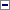 (1)Se aprobă acţiunile sanitar-veterinare cuprinse în Programul acţiunilor de supraveghere, prevenire, control şi eradicare a bolilor la animale, a celor transmisibile de la animale la om, protecţia animalelor şi protecţia mediului, de identificare şi înregistrare a bovinelor, suinelor, ovinelor, caprinelor şi ecvideelor, prevăzut în anexa nr. 1.(2)Se aprobă acţiunile cuprinse în Programul de supraveghere şi control în domeniul siguranţei alimentelor, prevăzut în anexa nr. 2.Art. 2Obiectivele programelor prevăzute la art. 1 sunt supravegherea şi controlul bolilor animalelor domestice şi sălbatice, stabilirea statusului de sănătate a animalelor domestice şi sălbatice, a corelaţiei dintre bolile animalelor şi transmiterea acestora la om, precum şi asigurarea condiţiilor de igienă a produselor de origine animală provenite de la acestea şi a produselor de origine nonanimală destinate consumului uman, asigurarea sănătăţii publice şi protejarea intereselor consumatorilor.Art. 3(1)Se aprobă tarifele aferente acţiunilor sanitar-veterinare cuprinse în programul menţionat la art. 1 alin. (1), prevăzute în anexa nr. 3, destinate exploataţiilor nonprofesionale, aplicabile şi în cazul în care costurile sunt suportate de către proprietarii acestora, în condiţiile legii.(2)Tarifele prevăzute în anexa nr. 3 cuprind contravaloarea manoperei şi a tuturor elementelor necesare pentru efectuarea acţiunilor sanitar-veterinare, cu excepţia contravalorii tuberculinei aviare şi mamifere, a vaccinului contra rabiei şi a vaccinului contra antraxului, a vacutainerelor şi acelor necesare prelevării probelor de sânge, precum şi a formularelor tipizate utilizate pentru înregistrarea şi raportarea acţiunilor sanitar-veterinare din cadrul programului prevăzut la art. 1 alin. (1).(3)Plata contravalorii manoperei prevăzute la alin. (2) realizate de medicii veterinari de liberă practică este condiţionată direct de înregistrarea corectă şi la zi în baza naţională de date informatice a mişcărilor şi evenimentelor suferite de animalele de la care au fost prelevate aceste probe.Art. 4(1)Fondurile necesare realizării în exploataţiile nonprofesionale a acţiunilor sanitar-veterinare, inclusiv analizele şi examenele de laborator aferente, din cadrul programului prevăzut la art. 1 alin. (1) se asigură din bugetul Autorităţii Naţionale Sanitare Veterinare şi pentru Siguranţa Alimentelor, cu încadrarea în bugetul aprobat cu această destinaţie, şi de către proprietari, în condiţiile legii.(2)În cazul exploataţiilor comerciale, fondurile necesare realizării acţiunilor sanitar-veterinare din cadrul programului prevăzut la art. 1 alin. (1) se asigură de către proprietarii acestora, în condiţiile legii.(3)Contravaloarea tuberculinei aviare şi mamifere, a vaccinului contra rabiei şi a vaccinului contra antraxului, a vacutainerelor şi acelor necesare prelevării probelor de sânge, precum şi a formularelor tipizate utilizate pentru înregistrarea şi raportarea acţiunilor sanitar-veterinare din cadrul programului prevăzut la art. 1 alin. (1) se suportă din bugetul Autorităţii Naţionale Sanitare Veterinare şi pentru Siguranţa Alimentelor.Art. 5Fondurile necesare realizării acţiunilor din cadrul Programului de supraveghere şi control în domeniul siguranţei alimentelor, prevăzut la art. 1 alin. (2), se asigură din bugetul Autorităţii Naţionale Sanitare Veterinare şi pentru Siguranţa Alimentelor, cu încadrarea în bugetul aprobat cu această destinaţie, precum şi de către operatorii economici, în condiţiile legii.Art. 6În termen de 30 de zile de la data intrării în vigoare a prezentei hotărâri, prin ordin al preşedintelui Autorităţii Naţionale Sanitare Veterinare şi pentru Siguranţa Alimentelor, se aprobă normele metodologice de aplicare a programelor prevăzute la art. 1, precum şi acţiunile ale căror costuri sunt suportate din bugetul de stat prin bugetul Autorităţii Naţionale Sanitare Veterinare şi pentru Siguranţa Alimentelor.Art. 7Acţiunile sanitar-veterinare cuprinse în programul prevăzut la art. 1 alin. (1), destinate exploataţiilor nonprofesionale, sunt realizate de către medicii veterinari de liberă practică titulari ai contractelor de servicii sau ai contractelor de concesiune, încheiate cu direcţiile sanitar-veterinare şi pentru siguranţa alimentelor judeţene, respectiv a municipiului Bucureşti, ori de către medicii veterinari oficiali din cadrul direcţiilor sanitar-veterinare şi pentru siguranţa alimentelor judeţene, respectiv a municipiului Bucureşti.Art. 8(1)Constituie contravenţie la normele sanitar-veterinare şi se sancţionează cu amendă de la 5.000 lei la 10.000 lei nerealizarea, realizarea cu întârziere sau în mod necorespunzător de către medicii veterinari de liberă practică sau de către personalul fondurilor cinegetice a acţiunilor sanitar-veterinare cuprinse în programul prevăzut la art. 1 alin. (1), după caz.(2)Constatarea şi aplicarea contravenţiilor prevăzute la alin. (1) se fac de către inspectorii autorităţii sanitar-veterinare şi pentru siguranţa alimentelor competente.Art. 9Prevederile art. 8 referitoare la contravenţii se completează cu dispoziţiile Ordonanţei Guvernului nr. 2/2001 privind regimul juridic al contravenţiilor, aprobată cu modificări şi completări prin Legea nr. 180/2002, cu modificările şi completările ulterioare.Art. 10Anexele nr. 1-3 fac parte integrantă din prezenta hotărâre.Art. 11La data intrării în vigoare a prezentei hotărâri se abrogă Hotărârea Guvernului nr. 341/2012 pentru aprobarea acţiunilor sanitar-veterinare cuprinse în Programul acţiunilor de supraveghere, prevenire, control şi eradicare a bolilor la animale, a celor transmisibile de la animale la om, protecţia animalelor şi protecţia mediului, de identificare şi înregistrare a bovinelor, suinelor, ovinelor şi caprinelor, a acţiunilor prevăzute în Programul de supraveghere şi control în domeniul siguranţei alimentelor, precum şi a tarifelor maximale aferente acestora pentru anul 2012, publicată în Monitorul Oficial al României, Partea I, nr. 276 din 25 aprilie 2012, cu modificările şi completările ulterioare.Art. 12Prezenta hotărâre intră în vigoare la 10 zile de la data publicării în Monitorul Oficial al României, Partea I.-****-ANEXA nr. 1: PROGRAMUL acţiunilor de supraveghere, prevenire, control şi eradicare a bolilor la animale, a celor transmisibile de la animale la om, protecţia animalelor şi protecţia mediului, de identificare şi înregistrare a bovinelor, suinelor, ovinelor, caprinelor şi ecvideelorCAPITOLUL I: Supravegherea, profilaxia şi controlul bolilor la animaleSECŢIUNEA 1: Programe naţionale de supraveghere, control şi eradicare a bolilor la animale1.Pesta porcină clasică2.Influenţa aviară3.Salmoneloze zoonotice4.Bluetongue5.Encefalopatii spongiforme transmisibile6.Febra aftoasă7.Tuberculoza8.Leucoza bovină9.Pesta porcină africană10.Turbarea sau rabia11.Antraxul12.Boala de Newcastle sau pseudopesta aviară13.Tifoza14.Puloroza15.Micoplasmoza respiratorie aviară16.Boala veziculoasă a porcului17.Stomatita veziculoasă18.Pesta bovină19.Pesta micilor rumegătoare20.Pleuropneumonia contagioasă bovină21.Variola ovină şi caprină22.Pesta africană a calului23.Boala Aujeszky24.Paratuberculoza25.Bruceloza la bovine26.Bruceloza la ovine şi caprine, respectiv infecţia cu Brucella melitensis27.Bruceloza la ovine, respectiv infecţia cu Brucella ovis28.Bruceloza la suine29.Campilobacterioza bovină30.Campilobacterioza la alte specii de interes economic: ovine, suine, păsări31.Rinotraheita infecţioasă bovină-IBR32.Trichomonoza bovină33.Artrita encefalită caprină34.Maedi Visna35.Echinococoza36.Durina37.Anemia infecţioasă ecvină38.Morva39.Infecţia cu virusul West Nile40.Diareea virală a bovinelor, respectiv boala mucoaselor BVD-MD41.Septicemia hemoragică virală la salmonide42.Necroza hematopoietică infecţioasă a salmonidelor43.Viremia de primăvară a crapului44.Boala cu virusul herpes koi45.Necroza pancreatică infecţioasă a salmonidelor46.Boala bacteriană a rinichiului la salmonide47.Necroza epizootică hematopoietică48.Sindromul epizootic ulcerativ49.Anemia infecţioasă a somonului50.Girodactilaza51.Bonamioza52.Haplosporidioza53.Perkinsoza54.Marteilioza55.Microcitoza56.Sindromul taura57.Boala capului galben58.Boala petelor albe59.Acarapioza albinelor60.Loca americană la albine61.Loca europeană62.Nosemoza albinelor63.Varrooza albinelor64.Tropilelapsoza albinelor65.Atacul gândacului mic de stup66.Poliedria viermilor de mătase67.Flaşeria viermilor de mătase68.Nosemoza viermilor de mătase69.Muscardina viermilor de mătase70.Agalaxia contagioasă a oilor şi a caprelor71.Limfoadenita cazeoasă a oilor72.Adenomatoza pulmonară73.Dermatoza nodulară contagioasă a bovinelor, respectiv dermatoza nodulară virotică sau dermatoza nodulară contagioasă.
(la data 12-iun-2017 punctul 72. din anexa 1, capitolul I, sectiunea 1 completat de Art. 1, punctul 1. din Hotarirea 393/2017 )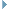 SECŢIUNEA 2: Supravegherea, profilaxia şi controlul la bolile tumorale1.Oncopatii la păsări - leucemii şi limfoame, inclusiv boala Marek, alte tumori2.Oncopatii la mamiferele de producţie şi carnasiereSECŢIUNEA 3: Supravegherea, profilaxia şi controlul bolilor în funcţie de antecedentele epizootice la animale1.Leptospiroza2.Febra Q3.Avortul salmonelic al oilor4.Influenţa ecvină5.Rinopneumonia ecvină6.Arterita virală ecvină7.Avortul salmonelic al iepelor8.Tularemia9.Bruceloza la canide10.Bruceloza la iepuri11.Furunculoza salmonidelor cu Aeromonas salmonicida12.Yersinioza, respectiv boala gura roşie, la salmonide13.Mixosomiaza14.Boala Columnaris la salmonide15.Eritrodermatita la ciprinide16.Ihtioftiriaza17.Criptobiaza18.Vibrioza moluştelor bivalve19.Moluşte gasteropode Criptobya heticis, Klossia helicina, cestode, metacercari, nematode20.Batracieni, trematode, acantocefali, pseudomonoze, aeromonoze şi microbacterioze21.Pesta racilor22.Amibiaza albinelor23.Brauloza albinelor24.Ascosferoza şi aspergiloza albinelor25.Puietul în sac şi boala botcilor negre26.Bolile virale paralizante ale albinelor adulte27.Aspergiloza viermilor de mătase28.Listerioza29.Toxoplasmoza30.Cărbunele emfizematosSECŢIUNEA 4: Supravegherea, profilaxia şi controlul altor boli transmisibile, zoonoze şi emergente la animale1.Bacterioze:a)rujetulb)streptocociac)stafilocociad)yersiniozae)chlamydioza aviarăf)colibaciloza2.Micoze:a)aspergilozab)dermatomicoza3.Viroze:a)boala Lymeb)boala de Crimeea - Congoc)encefalita japonezăd)encefalomielita ecvină venezueleanăe)encefalita de căpuşef)oncopatii ale animalelor de producţie în libertate şi exoticeg)infecţia cu virusul Schmallenberg4.Parazitoze:a)Cochliomyia hominivoraxb)Chrysomya bezzianac)echinococoza/hidatidozad)cisticercoza bovinăe)cisticercoza porcinăf)trichineloza: contravaloarea examenului pentru decelarea trichinei este suportată de către beneficiar, în conformitate cu prevederile legislaţiei în vigoareg)leishmaniozah)fasciolozai)filariozej)ancilostomoza carnivorelork)balantidiozal)hemosporidiozem)pneumocistozan)sacrocistozao)teniazep)thelaziozaq)dermatoze produse de acarieni, paraziţii animalelorSECŢIUNEA 5: Acţiuni strategice de supraveghere sanitar-veterinară a reproducţiei şi a tulburărilor genetice la animale1.Supravegherea sanitar-veterinară a materialului seminal congelat din import2.Supravegherea tulburărilor inflamatorii ale glandei mamareSECŢIUNEA 6: Acţiuni de protecţie ecologică1.Ecopatologie şi protecţia mediului, potabilitatea apei2.Analiza apei din bazine piscicole, lacuri şi iazuri amenajate pentru piscicultură, precum şi din ape curgătoare3.Verificarea eficienţei decontaminării după evoluţia unor boli, de necesitateSECŢIUNEA 7: Acţiuni generale de medicină veterinară preventivă, de protecţie şi bunăstare a animalelor şi protecţie a mediului1.Urmărirea, respectarea regulilor generale de biosecuritate2.Protecţia şi bunăstarea animalelor:2.1.protecţia animalelor din România2.2.protecţia animalelor în timpul transportului2.3.protecţia găinilor ouătoare2.4.protecţia puilor crescuţi pentru producţia de carne2.5.protecţia porcinelor2.6.protecţia viţeilor2.7.protecţia animalelor de fermă din speciile neacoperite de legislaţie specifică2.8.protecţia animalelor în timpul tăierii şi uciderii2.9.protecţia animalelor sălbatice în captivitate2.10.protecţia animalelor de companie3.Protecţia animalelor utilizate în scopuri experimentale şi ştiinţifice4.Acţiuni generale de medicină preventivă:a)expertiza pajiştilor naturale şi a păşunilorb)expertiza parazitologică a pajiştilor naturale şi a păşunilorc)expertiza sanitar-veterinară a furajelor care au contribuit la apariţia morbidităţii şi mortalităţii crescuted)expertiza sanitar-veterinară a zonelor de recoltare a moluştelor bivalvee)acţiuni profilactice de decontaminare, deratizare şi dezinfecţief)controlul ecarisăriiSECŢIUNEA 8: Supraveghere toxicologicăObiectiv: supraveghere pasivă prin monitorizarea documentelor şi activă prin diagnostic de laboratorSECŢIUNEA 9: Acţiuni imunologice obligatorii sau de urgenţă pentru unele boli la animale(1)_1.Antraxul2.Boala de Newcastle3.Turbarea sau rabia4.Dermatoza nodulară contagioasă a bovinelor, respectiv dermatoza nodulară virotică sau dermatoza nodulară contagioasă.
(la data 12-iun-2017 alin. (1), punctul 3. din anexa 1, capitolul I, sectiunea 9 completat de Art. 1, punctul 2. din Hotarirea 393/2017 )(2)Obiectiv: reducerea presiunii infecţioase şi protecţia animalelor din speciile receptiveSECŢIUNEA 10: Activităţi de elaborare, omologare, evaluare, pregătire profesională, analiză, monitorizare în domeniul sanitar-veterinar1.Activitatea de elaborare şi difuzare de materiale ştiinţifice în domeniul sanitar-veterinar2.Activitatea de instruire şi perfecţionare continuă a specialiştilor din cadrul Autorităţii Naţionale Sanitare Veterinare şi pentru Siguranţa Alimentelor şi din unităţile subordonate, pe domeniile de competenţă, prin organizarea de cursuri pe profil, în ţară şi în străinătate3.Analize epidemiologice, de statistică medicală veterinară, analiză de risc şi prognoze sanitare veterinare şi protecţia consumatorului4.Acţiuni de instruire, informare şi educaţie sanitar-veterinară a populaţiei pentru apărarea sănătăţii publice şi protecţia consumatorilor5.Monitorizarea activităţilor şi a situaţiei sanitar-veterinare la nivel judeţean, al institutelor naţionale veterinare de referinţă şi al Autorităţii Naţionale Sanitare Veterinare şi pentru Siguranţa Alimentelor, astfel:a)monitorizarea de către Autoritatea Naţională Sanitară Veterinară şi pentru Siguranţa Alimentelor a bolilor infecţioase şi parazitare la animale, inclusiv a celor transmisibile la omb)monitorizarea de către Institutul de Diagnostic şi Sănătate Animală a bolilor infecţioase şi parazitare la animale, inclusiv a celor transmisibile la omc)monitorizarea datelor privind ecopatologia şi identificarea factorilor de risc pentru sănătatea animalelor şi sănătatea publicăd)monitorizarea avorturilor la animalee)monitorizarea datelor privind supravegherea ecotoxicologicăf)monitorizarea unităţilor de producere a furajelorg)monitorizarea programului de supraveghere în domeniul sanitar-veterinar, monitorizarea rezistenţei antimicrobiene a bacteriilor patogene pentru animale, inclusiv a celor transmisibile la om.CAPITOLUL II: Expertiza sanitar-veterinară a furajelorSECŢIUNEA 1: Expertiza sanitar-veterinară a furajelor(1)_1.Materii prime furajere:a)cereale boabe şi subproduse; leguminoase boabe şi subproduse; seminţe întregi şi subproduse oleaginoaseb)furaje de origine mineralăc)materii furajere obţinute prin procesarea peştelui sau a vieţuitoarelor marine2.Amestecuri de grăunţe şi seminţe nemăcinate pentru păsări, porumbei, păsări de colivie, păsări de expoziţie3.Furaje simple: furaje fibroase şi grosiere; murate (însilozate) şi verzi4.Produse şi derivate din lapte, înlocuitori de lapte praf5.Grăsimi şi uleiuri vegetale, grăsimi animale6.Aditivi furajeri7.Preamestecuri (premixuri) de aditivi furajeri8.Furaje combinate pentru păsări9.Furaje combinate pentru rumegătoare10.Amestecuri de uruieli pentru rumegătoare - amestec unic11.Furaje combinate pentru porci12.Furaje combinate pentru cabaline13.Furaje granulate pentru peşti de crescătorie14.Furaje combinate pentru iepuri15.Probe de praf din etapa de producţie primară a furajelor combinate(2)Obiectiv: monitorizarea şi controlul furajelor destinate animalelor din exploataţiile comerciale şi nonprofesionale, în vederea reducerii contaminării de orice tip pentru menţinerea stării de sănătate a animalelor şi obţinerea de produse de origine animală sigure pentru consumul uman.(3)NOTE:a)Costurile privind prelevarea, transportul şi analiza probelor recoltate sunt suportate din bugetul Autorităţii Naţionale Sanitare Veterinare şi pentru Siguranţa Alimentelor.b)Pentru furajele provenite din import, costurile privind prelevarea probelor, transportul şi analizarea acestora sunt suportate de către operatorul economic.c)Costurile privind prelevarea, transportul şi analiza probelor prelevate suplimentar ca urmare a depistării unor probe neconforme sunt suportate de către operatorul economic.d)Costurile privind măsurile oficiale aplicate loturilor/transporturilor neconforme sunt suportate de către operatorul economic.SECŢIUNEA 2: Controlul oficial al unităţilor din domeniul hranei pentru animale autorizate/înregistrate sanitar-veterinar(1)_1.Unităţi producătoare de aditivi furajeri2.Unităţi producătoare de preamestecuri de aditivi furajeri3.Unităţi producătoare de furaje combinate4.Unităţi de ambalare a aditivilor furajeri, preamestecurilor de aditivi furajeri, furaje combinate, materii prime furajere5.Depozite de aditivi furajeri, preamestecuri de aditivi, furaje combinate şi materii prime furajere6.Magazine de aditivi furajeri, preamestecuri de aditivi, furaje combinate şi materii prime furajere7.Unităţi comerciale, care pun pe piaţă aditivi şi/sau preamestecuri de aditivi furajeri, preamestecuri conţinând aditivi furajeri şi alte materii prime destinate hranei animalelor de fermă, furaje combinate8.Transportatori de hrană pentru animale, aditivi furajeri, preamestecuri de aditivi/conţinând aditivi furajeri sau alte furaje, furaje combinate9.Mijloace de transport al hranei pentru animale, al aditivilor furajeri, preamestecuri de aditivi/conţinând aditivi furajeri sau alte furaje, furaje combinate10.Unităţi, altele decât cele din sectorul hranei pentru animale, care furnizează subproduse destinate utilizării în hrana animalelor11.Exploataţii comerciale12.Exploataţii nonprofesionale(2)Obiectiv: asigurarea că furajele produse şi puse pe piaţă nu prezintă niciun pericol pentru sănătatea publică, a animalelor şi pentru mediu, respectiv că nu afectează negativ producţia efectivelor de animaleCAPITOLUL III: Supravegherea sanitar-veterinară a unităţilor care produc, depozitează şi comercializează produse medicinale veterinare(1)_1.Unităţi pentru producerea, ambalarea, divizarea şi condiţionarea produselor medicinale veterinare - produse biologice de uz veterinar2.Importatori de produse biologice de uz veterinar din ţări terţe3.Unităţi pentru producerea, ambalarea, divizarea şi condiţionarea produselor medicinale veterinare4.Depozite de produse medicinale veterinare5.Farmacii şi puncte farmaceutice veterinare(2)Obiective:a)supravegherea calităţii produselor medicinale veterinare plasate pe piaţăb)verificarea conformităţii produselor medicinale veterinare plasate pe piaţă cu specificaţiile autorizatec)verificarea calităţii produsului finit pe întreg lanţul de distribuţie (depozite, farmacii, puncte farmaceutice etc.), pe întreaga perioadă de valabilitate autorizatăd)asigurarea că metodele de control sunt corespunzătoaree)investigarea, când este cazul, a defectelor de calitate sau a reacţiilor adverse suspicionateCAPITOLUL IV: Controlul oficial al unităţilor care utilizează produse medicinale veterinare(1)_1.Exploataţii de animale2.Unităţi de asistenţă medicală veterinară3.Adăposturi pentru animale aflate în grija asociaţiilor pentru protecţia animalelor4.Grădini zoologice5.Direcţiile sanitar-veterinare şi pentru siguranţa alimentelor judeţene, respectiv a municipiului Bucureşti(2)Obiective:a)utilizarea de produse medicinale veterinare autorizate pentru comercializare în conformitate cu prevederile legale în vigoare şi procurate de la distribuitori autorizaţib)utilizarea produselor medicinale veterinare în conformitate cu specificaţiile autorizatec)prevenirea utilizării de produse medicinale veterinare contrafăcute sau cu defecte de calitated)respectarea timpului de aşteptare la animalele care au fost tratate cu produse medicinale veterinare ale căror reziduuri se pot regăsi în produsele alimentare obţinute de la acesteaCAPITOLUL V: Acţiunile privind identificarea şi înregistrarea suinelor, ovinelor, caprinelor şi ecvideelor(1)_1.Fiecare exploataţie de animale va fi înregistrată în Registrul naţional al exploataţiilor.2.Fiecărui proprietar de exploataţie de animale i se va elibera o carte de exploataţie, cu excepţia exploataţiilor în care se regăsesc doar ecvidee.3.Fiecare animal va fi identificat individual şi va fi înregistrat în Sistemul naţional de identificare şi înregistrare a animalelor, denumit în continuare SNIIA, cu excepţia suinelor din exploataţiile comerciale industriale şi a ecvideelor.4.Fiecare mişcare a animalelor, reprezentată de naştere, tăiere, intrare/ieşire în/din exploataţia de animale, moarte şi dispariţie, va fi însoţită de documentaţia corespunzătoare şi va fi înregistrată în SNIIA, cu excepţia suinelor din exploataţiile comerciale industriale şi a ecvideelor.(2)Obiectiv: asigurarea condiţiilor de realizare a trasabilităţii, în scopul supravegherii sanitar-veterinare şi al combaterii bolilor animalelor.CAPITOLUL VI: Acţiunile privind identificarea şi înregistrarea bovinelor(1)_1.Fiecare exploataţie de animale va fi înregistrată în Registrul naţional al exploataţiilor.2.Fiecărui proprietar de exploataţie de animale i se va elibera o carte de exploataţie.3.Fiecare animal va fi identificat individual şi va fi înregistrat în SNIIA.4.Animalelor li se va elibera un paşaport.5.Fiecare mişcare a animalelor, reprezentată de naştere, tăiere, intrare/ieşire în/din exploataţia de animale, moarte şi dispariţie, va fi însoţită de documentaţia corespunzătoare şi va fi înregistrată în SNIIA.(2)Obiectiv: asigurarea condiţiilor de realizare a trasabilităţii, în scopul supravegherii sanitar-veterinare şi al combaterii bolilor animalelorCAPITOLUL VII: Inspecţia exploataţiilor nonprofesionale şi a animalelor din fiecare exploataţie nonprofesională, dispusă de direcţiile sanitar-veterinare şi pentru siguranţa alimentelor judeţene, respectiv a municipiului Bucureşti, şi, consecutiv, operarea în baza naţională de date a mişcărilor declarate de deţinător cu ocazia inspecţiei animalelorSUBCAPITOLUL 1: I. Inspecţia animalelor şi a exploataţiilor nonprofesionale1.Inspecţia animalelor din fiecare exploataţie nonprofesională este realizată de către medicii veterinari de liberă practică împuterniciţi, în condiţiile stabilite prin normele metodologice de aplicare a prezentului program, aprobate prin ordin al preşedintelui Autorităţii Naţionale Sanitare Veterinare şi pentru Siguranţa Alimentelor, în vederea calificării şi menţinerii statusului exploataţiilor sub raportul stării de sănătate a animalelor, corelat cu activitatea de identificare şi înregistrare a animalelor, cu excepţia ecvideelor.2.Inspecţia prevăzută la pct. 1 are drept obiective realizarea supravegherii pentru identificarea animalelor cu semne clinice de boli transmisibile ale bovinelor, ovinelor, caprinelor şi suinelor existente în exploataţie, corelat cu efectivele exploataţiei înregistrate în baza naţională de date, precum şi întocmirea fişelor de inspecţie conform procedurilor.3.Fiecare exploataţie nonprofesională înregistrată în Registrul naţional al exploataţiilor trebuie inspectată cel puţin o dată pe an.4.Exploataţiile nonprofesionale care nu sunt înregistrate în Registrul naţional al exploataţiilor, dar deţin animale la data inspecţiei, trebuie inspectate şi înregistrate conform legislaţiei în vigoare.SUBCAPITOLUL 2: II. Operarea în baza naţională de date a mişcărilor declarate de deţinător cu ocazia inspecţiei1.Înregistrarea mişcărilor care nu au fost notificate de proprietar conform prevederilor legale în vigoare şi care au fost declarate de acesta la momentul inspecţiei, în vederea corelării efectivelor existente în exploataţie cu cele înregistrate în baza naţională de date.2.Animalele găsite neidentificate în momentul inspecţiei, în cazul în care se poate face dovada originii acestora, sunt identificate şi înregistrate conform legii.3.În cazul deţinerii bovinelor neidentificate, dacă nu se poate face dovada originii animalelor, acestea sunt confiscate şi distruse, în conformitate cu prevederile art. 1 alin. (2) din Regulamentul (CE) nr. 494/98 al Comisiei din 27 februarie 1998 de stabilire a normelor de aplicare a Regulamentului (CE) nr. 820/97 al Consiliului în ceea ce priveşte aplicarea sancţiunilor administrative minime în cadrul sistemului de identificare şi înregistrare a bovinelor.4.Plata tarifului de inspecţie a animalelor şi exploataţiilor nonprofesionale, prevăzut în anexa nr. 3 la hotărâre, este condiţionată de operarea în baza naţională de date a mişcărilor declarate de deţinător cu ocazia inspecţiei exploataţiei şi a animalelor din exploataţie.ANEXA nr. 2: PROGRAMUL de supraveghere şi control în domeniul siguranţei alimentelorCAPITOLUL I: Programul de supraveghere şi control în domeniul siguranţei alimentelor de origine animalăSECŢIUNEA 1: Depistarea principalilor agenţi zoonotici la animale şi în alimente de origine animală(1)_1.Bruceloza2.Campilobacterioza3.Echinococoza4.Listerioza5.Salmoneloza6.Trichineloza7.Tuberculoza produsă de Mycobacterium bovis8.Escherichia coli verotoxigenă9.Rabia10.Botulismul11.Leptospiroza12.Tuberculoza, alta decât cea produsă de Mycobacterium bovis13.Yersinioza14.Anisakidoza şi alte parazitoze la peşti15.Cisticercoza16.Antraxul(2)Obiectiv: apărarea sănătăţii publice prin prevenirea transmiterii de boli de la animale la omSECŢIUNEA 2: Controlul oficial în unităţile autorizate sanitar-veterinar(1)_1.Activităţi generale:a)depozit frigorificb)unitate de reambalarec)piaţă angro2.Carne de ungulate domestice:a)abatorb)unitate de tranşare3.Carne de pasăre şi de lagomorfe:a)abatorb)unitate de tranşare4.Carne de vânat de crescătorie:a)abatorb)unitate de tranşare a cărnii de vânat de crescătorie5.Carne de vânat sălbatic:a)unitate care manipulează carnea de vânat sălbaticb)unitate de tranşare a cărnii de vânat sălbatic6.Carne tocată, carne preparată şi carne separată mecanic:a)unitate de carne tocatăb)unitate de carne preparatăc)unitate de carne separată mecanic7.Produse din carne: unitate de procesare8.Moluşte bivalve vii:a)centru de colectareb)centru de purificare9.Peşte şi produse din pescuit:a)vas-fabricăb)vas-congelatorc)unitate de produse proaspete din pescuit - cherhanad)unitate de procesare a produselor din pescuite)centru de colectare a peşteluif)fermă de acvacultură cu centru de colectare a peştelui integratg)piaţă de licitaţie10.Lapte crud şi produse din lapte:a)centru de colectare a laptelui materie primăb)unitate de procesare a laptelui materie primăc)unitate de procesare a produselor lactate11.Ouă şi produse din ouă:a)centru de ambalare a ouălorb)unitate pentru producerea ouălor lichidec)unitate de procesare a ouălor12.Pulpe de broască şi melci: unitate de procesare13.Grăsimi animale, untură, jumări:a)centru de colectare a grăsimilor animaleb)unitate de procesare a grăsimilor animale14.Stomacuri prelucrate, vezici şi intestine: unitate de procesare, inclusiv unităţi de obţinere a cheagului15.Gelatină:a)centru de colectare a materiilor prime pentru gelatinăb)unitate de procesare a gelatinei16.Colagen:a)centru de colectare a materiilor prime pentru colagenb)unitate de procesare a colagenului17.Alte activităţi:a)unitate de procesare a mierii de albine şi/sau a altor produse apicoleb)mijloc de transport al alimentelor de origine animală(2)Obiectiv: apărarea sănătăţii publice prin prevenirea transmiterii de boli de la animale la omSECŢIUNEA 3: Controlul oficial în unităţile înregistrate sanitar-veterinar(1)_1.Carne:a)carmangerieb)măcelăriec)centru de colectare a vânatului sălbaticd)centru pentru sacrificarea păsărilor şi/sau lagomorfelor la nivelul fermei2.Lapte:a)centru de prelucrare a laptelui integrat în cadrul exploataţieib)centru de prelucrare a laptelui independentc)ferme/exploataţii de animale producătoare de lapte, care livrează lapte la unităţile de procesared)automate de vânzare a laptelui crud3.Peşte şi produse din pescuit:a)ambarcaţiune comercială de pescuitb)punct de debarcarec)magazin de desfacere a peştelui - pescăried)centru de colectare a batracienilor, gasteropodelor, crustaceelore)fermă piscicolă - bazin piscicol, păstrăvărie - care livrează peşte pentru consum uman4.Miere:a)centru de extracţie şi/sau de colectare a mierii şi a altor produse apicoleb)stupinăc)magazin de desfacere a mierii5.Ouă pentru consum - centru de colectare a ouălor6.Alimentaţie publică şi alte activităţi:a)restaurant şi alte unităţi în care se prepară şi se servesc mâncăruri gătiteb)pizzeriec)laborator de cofetărie şi/sau patiseried)cofetărie/patiseriee)pensiune turistică în care sunt preparate şi servite alimente de origine animală sau nonanimalăf)unităţi de vânzare prin internetg)depozit alimentarh)hipermarketi)supermarketj)cantină, cu excepţia controlului caracteristicilor nutriţionale ale alimentelor din blocurile alimentare în spitale, şcoli, grădiniţe, centre de recuperare şi tabere şcolarek)magazin alimentarl)punct de vânzare mobil, inclusiv automatele de distribuţie a alimentelor7.Prepararea mâncărurilor la comandă - catering8.Produse primare destinate vânzării directe:a)vânat sălbaticb)carne de pasăre şi lagomorfec)peşte proaspătd)melci şi moluşte bivalvee)ouăf)miere de albineg)lapte9.Staţie de spălare şi dezinfecţie a mijloacelor de transport al alimentelor de origine animală(2)Obiectiv: apărarea sănătăţii publice prin prevenirea transmiterii de boli de la animale la omSECŢIUNEA 4: Expertiza sanitar-veterinară a alimentelor de origine animală prin examene de laborator obligatoriiSUBSECŢIUNEA 1: A. Expertiza sanitar-veterinară a alimentelor de origine animală introduse pe piaţă şi aflate în perioada de valabilitate - criterii microbiologice de siguranţă a alimentelor de origine animală(1)_1.Alimente gata pentru consum destinate sugarilor şi produse alimentare gata pentru consum destinate unor scopuri medicale speciale2.Alimente gata pentru consum, care permit dezvoltarea L. monocytogenes, altele decât cele destinate sugarilor sau unor scopuri medicale speciale3.Alimente gata pentru consum, care nu permit dezvoltarea L. monocytogenes, altele decât cele destinate sugarilor sau unor scopuri medicale speciale4.Carne tocată şi carne preparată destinate consumului în stare crudă5.Carne tocată şi carne preparată de pasăre destinate să fie consumate gătite6.Carne tocată şi carne preparată provenite de la alte specii decât păsări, destinate să fie consumate gătite7.Carne separată mecanic8.Produse din carne destinate consumului în stare crudă, cu excepţia produselor pentru care procesul de fabricaţie sau compoziţia produsului elimină riscul de contaminare cu Salmonella9.Produse din carne de pasăre destinate să fie consumate gătite10.Gelatină şi colagen11.Unt şi smântână fabricate din lapte crud sau din lapte care a fost supus unui tratament termic inferior celui de pasteurizare12.Lapte praf şi zer praf13.Îngheţată, cu excepţia produselor pentru care procesul de fabricaţie sau compoziţia produsului elimină riscul de contaminare cu Salmonella14.Produse din ouă, cu excepţia produselor pentru care procesul de fabricaţie sau compoziţia produsului elimină riscul de contaminare cu Salmonella15.Produse alimentare gata pentru consum conţinând ouă crude, cu excepţia produselor pentru care procesul de fabricaţie sau compoziţia produsului elimină riscul de contaminare cu Salmonella16.Crustacee şi moluşte tratate termic17.Moluşte bivalve vii şi echinoderme, tunicate şi gasteropode vii18.Brânzeturi din lapte crud şi din lapte care a fost supus unui tratament termic mai slab decât pasteurizarea19.Brânzeturi maturate din lapte sau zer care a fost supus pasteurizării sau unui tratament termic mai puternic decât pasteurizarea20.Brânzeturi nematurate sub formă de pastă moale - brânzeturi proaspete - din lapte sau zer care a fost supus pasteurizării sau unui tratament termic mai puternic decât pasteurizarea21.Lapte praf pentru sugari şi alimente dietetice deshidratate pentru scopuri medicale speciale destinate sugarilor sub 6 luni22.Formule de început deshidratate şi produse alimentare dietetice deshidratate pentru scopuri medicale speciale destinate sugarilor sub 6 luni23.Formule de continuare deshidratate24.Carne proaspătă de pasăre25.Produse din pescuit provenite din specii de peşti asociate cu cantităţi mari de histidină26.Produse din pescuit care au fost supuse unui tratament de maturare a enzimelor în saramură, fabricate din specii de peşti asociate cu cantităţi mari de histidină(2)Obiectiv: apărarea sănătăţii publice prin prevenirea transmiterii de boli de la animale la om prin consumul de alimente de origine animalăSUBSECŢIUNEA 2: B. Expertiza sanitar-veterinară a alimentelor de origine animală la nivelul unităţilor de procesare - criterii microbiologice de igienă a procesului tehnologic de fabricaţie a alimentelor de origine animală(1)_1.Carcase de bovine, ovine, caprine, porcine şi cabaline2.Carcase de păsări, respectiv broileri şi curcani3.Carne tocată4.Carne separată mecanic5.Carne preparată6.Lapte pasteurizat şi alte produse lactate lichide pasteurizate7.Brânzeturi din lapte sau zer care a fost supus unui tratament termic8.Brânzeturi din lapte crud şi din lapte care a fost supus unui tratament termic mai slab decât pasteurizarea9.Brânzeturi maturate din lapte sau zer care a fost supus pasteurizării sau unui tratament termic mai puternic decât pasteurizarea10.Brânzeturi nematurate sub formă de pastă moale - brânzeturi proaspete - din lapte sau zer care a fost supus pasteurizării sau unui tratament termic mai puternic decât pasteurizarea11.Unt şi smântână fabricate din lapte crud sau din lapte care a fost supus unui tratament termic inferior celui de pasteurizare12.Lapte praf şi zer praf13.Îngheţată şi deserturi lactate congelate14.Formule de început deshidratate şi produse alimentare dietetice pentru scopuri medicale speciale destinate sugarilor sub 6 luni15.Formule de continuare deshidratate16.Produse din ouă17.Produse decorticate şi fără cochilie din crustacee şi moluşte tratate termic(2)Obiectiv: apărarea sănătăţii publice prin prevenirea transmiterii de boli de la animale la om prin consumul de alimente de origine animalăSUBSECŢIUNEA 3: C. Expertiza sanitar-veterinară prin examene de laborator a alimentelor de origine animală - alte criterii microbiologice care nu sunt prevăzute în Regulamentul (CE) nr. 2.073/2005 al Comisiei din 15 noiembrie 2005 privind criteriile microbiologice pentru produsele alimentare, cu modificările şi completările ulterioare1.Conserve care conţin alimente de origine animală2.Carne proaspătă provenită de la ungulate domestice, inclusiv organe comestibile3.Carne de vânat sălbatic4.Carne de vânat de crescătorie5.Carne tocată6.Carne preparată7.Produse din carne8.Produse din pescuit proaspete9.Produse din pescuit preparateSUBSECŢIUNEA 4: D. Expertiza sanitar-veterinară a alimentelor de origine animală introduse pe piaţă şi aflate în perioada de valabilitate prin examene fizico-chimice1.Peşte şi produse din pescuit neprelucrate2.Carne de pasăre - carcase şi părţi din carcase3.Carne tocată4.Produse din carne, inclusiv conserve5.Lapte crud6.Brânzeturi din lapte crud şi brânzeturi din lapte sau zer care a fost supus unui tratament termic mai slab decât pasteurizarea7.Brânzeturi din lapte care a fost supus pasteurizării sau unui tratament termic mai puternic decât pasteurizarea8.Miere de albineSUBSECŢIUNEA 5: E. Expertiza sanitar-veterinară a alimentelor de origine animală la nivelul unităţilor de procesare prin examene fizico-chimice1.Carne de pasăre - carcase şi părţi din carcase2.Carne tocată destinată comercializării3.Produse din carne, inclusiv conserve4.Lapte pasteurizat5.Miere de albineSUBSECŢIUNEA 6: F. Expertiza sanitar-veterinară a laptelui crud prin examene de laborator1.Lapte crud de vacă provenit din exploataţii de vaci producătoare de lapte şi destinat procesării sau vânzării directe către consumatorul final prin intermediul automatelor2.Lapte crud provenit de la alte specii - oaie, capră, bivoliţă - din exploataţii de animale producătoare de lapte şi destinat procesăriiSUBSECŢIUNEA 7: G. Expertiza sanitar-veterinară a ouălor şi produselor din ouă prin examene de laborator1.Ouă pentru consum2.Ouă destinate procesării3.Produse din ouăSECŢIUNEA 5: Determinări rapide efectuate pe autolaborator în zonele de interes turistic sau alte programe de supraveghere de necesitate dispuse de Autoritatea Naţională Sanitară Veterinară şi pentru Siguranţa Alimentelor(1)_1.Determinări microbiologice2.Determinări fizico-chimice(2)Obiectiv: apărarea sănătăţii publiceSECŢIUNEA 6: Supravegherea prin examene de laborator în timpul producţiei a altor produse care intră în compoziţia materiilor prime şi produselor de origine animală sau care vin în contact cu acestea(1)_1.Apa de la punctul de intrare în unitate şi utilizată în procesul tehnologic2.Aditivi alimentari şi alergeni3.Materiale utilizate pentru ambalarea produselor de origine animală(2)Obiectiv: apărarea sănătăţii publiceSECŢIUNEA 7: Examene de laborator pentru stabilirea eficienţei operaţiunilor de igienizare în obiectivele supuse controlului sanitar-veterinar(1)Teste de sanitaţie(2)Obiectiv: apărarea sănătăţii publiceSECŢIUNEA 8: Controlul eficienţei operaţiunilor de dezinsecţie şi deratizare în sectorul sanitar-veterinarObiectiv: apărarea sănătăţii publiceSECŢIUNEA 9:SUBSECŢIUNEA 1: A. Controlul contaminanţilor în alimentele de origine animală în conformitate cu prevederile Regulamentului (CE) nr. 1.881/2006 al Comisiei din 19 decembrie 2006 de stabilire a nivelurilor maxime pentru anumiţi contaminanţi din produsele alimentare, cu modificările şi completările ulterioare, precum şi conform cerinţelor pentru certificarea unor produse de origine animală destinate exportului în ţări terţe1.Micotoxine2.Metale grele3.Dioxine, furani şi PCB-uri asemănătoare dioxinelor4.Hidrocarburi aromatice policiclice5.Monitorizarea altor grupe de substanţe în alimentele de origine animală destinate exportului în ţări terţe, în conformitate cu legislaţia ţărilor importatoareSUBSECŢIUNEA 2: B. Controlul gradului de contaminare radioactivă a produselor de origine animală şi a apei utilizate în procesul de producţie (radioactivitate cumulată de Cs137 şi Cs134), în conformitate cu Ordinul ministrului sănătăţii publice, al preşedintelui Autorităţii Naţionale Sanitare Veterinare şi pentru Siguranţa Alimentelor şi al preşedintelui Comisiei Naţionale pentru Controlul Activităţilor Nucleare nr. 1.805/286/314/2006 privind aprobarea Instrucţiunilor referitoare la crearea cadrului legal pentru aplicarea regulamentelor Consiliului şi Comisiei Europene referitoare la stabilirea nivelurilor maxime admise de contaminare radioactivă a produselor alimentare şi furajere, după un accident nuclear sau în caz de urgenţă radiologică, la condiţiile speciale de export al produselor alimentare şi furajere, ca urmare a unui accident nuclear sau ca urmare a altor situaţii de urgenţă radiologică, precum şi la condiţiile care guvernează importurile produselor agricole originare din alte ţări, ca urmare a accidentului de la centrala nuclearo-electrică de la Cernobîl, precum şi conform cerinţelor pentru certificarea unor produse de origine animală destinate exportului în ţări terţe(1)_1.Materii prime şi produse de origine animală2.Apa utilizată ca materie primă(2)Obiectiv: apărarea sănătăţii publice şi certificarea unor produse de origine animală pentru export î n ţări terţeSECŢIUNEA 10: Monitorizarea unor agenţi zoonotici în alimente de origine animală, în conformitate cu prevederile Directivei 2003/99/CE a Parlamentului European şi a Consiliului din 17 noiembrie 2003 privind monitorizarea zoonozelor şi a agenţilor zoonotici, de modificare a Deciziei 90/424/CEE a Consiliului şi de abrogare a Directivei 92/117/CEE a Consiliului şi ale specificaţiilor tehnice elaborate de către EFSA, precum şi conform cerinţelor pentru certificarea unor produse de origine animală destinate exportului în ţări terţe(1)_1.Campylobacter spp.2.Escherichia coli verotoxigenă3.Monitorizarea standardelor de siguranţă microbiologică (microorganisme patogene) pentru alimentele de origine animală destinate exportului în ţările membre ale Uniunii Vamale, în conformitate cu prevederile anexei nr. 1 la Regulamentul tehnic al Uniunii Vamale TR CU 021/20114.Monitorizarea standardelor de siguranţă microbiologică pentru alimentele de origine animală destinate exportului în ţările membre ale Uniunii Vamale, în conformitate cu prevederile anexei nr. 2 la Regulamentul tehnic al Uniunii Vamale TR CU 021/20115.Monitorizarea altor agenţi zoonotici şi altor microorganisme în alimentele de origine animală destinate exportului în ţări terţe, în conformitate cu legislaţia ţărilor importatoareMonitorizarea unor agenţi zoonotici în alimente de origine animală se va realiza în conformitate cu normele metodologice de aplicare a prezentului program, aprobate prin ordin al preşedintelui Autorităţii Naţionale Sanitare Veterinare şi pentru Siguranţa Alimentelor.(2)Obiectiv: apărarea sănătăţii publice prin prevenirea transmiterii de boli de la animale la om prin consumul de alimente de origine animală şi certificarea unor produse de origine animală pentru export în ţări terţeSECŢIUNEA 11: Expertiza reziduurilor la animalele vii, produsele acestora, furaje şi apă(1)_1.Substanţe cu efect anabolizant şi substanţe neautorizate2.Produse medicinale veterinare şi contaminanţi(2)Obiective:a)monitorizarea substanţelor anabolizante în vederea reducerii efectelor nedorite asupra sănătăţii oamenilor şi animalelorb)monitorizarea administrării produselor medicinale veterinare în vederea reducerii cantităţii de reziduuri din produsele de origine animală şi a diminuării rezistenţei agenţilor patogeni la antibioticec)reducerea riscului de expunere a organismului uman la metale grele provenite din produsele de origine animală destinate consumului umanSECŢIUNEA 12: Determinarea nivelurilor de contaminare radioactivă a furajelor (radioactivitate cumulată de Cs137 şi Cs134)(1)Furaje gata de consum(2)Obiectiv: monitorizarea tuturor produselor cu risc de contaminare radioactivă în vederea protejării stării de sănătate a oamenilor şi a animalelorCAPITOLUL II: Programul de supraveghere şi control în domeniul siguranţei alimentelor de origine nonanimală(1)_A)Controlul oficial privind conţinutul de contaminanţi în produsele de origine nonanimalăB)Controlul oficial privind conţinutul de contaminanţi în produsele de origine nonanimală la importul în condiţii speciale şi în cadrul controalelor oficiale consolidateC)Controlul oficial al reziduurilor de pesticide din şi/sau de pe produse alimentare*)D)Controlul oficial al unităţilor care procesează, depozitează şi valorifică produse alimentare de origine nonanimală1.D1. Criterii microbiologice2.D2. Examene de laborator pentru stabilirea eficienţei operaţiunilor de igienizare în unităţi care procesează, depozitează şi valorifică produse alimentare de origine nonanimalăE)Controlul oficial privind caracteristicile de calitate ale produselor alimentareF)Controlul oficial al produselor alimentare ecologiceG.Controlul oficial al alergenilor din produse alimentareH)Controlul oficial al aditivilor/substanţelor interzise în alimenteI) Controlul oficial privind gradul de contaminare radioactivă a produselor alimentare de origine nonanimalăJ)Controlul oficial privind tratarea cu radiaţii ionizante a produselor alimentare şi a ingredientelor alimentare de origine nonanimalăK)Controlul oficial privind prezenţa uleiului mineral în uleiul de floarea-soareluiL)Controlul oficial privind prezenţa melaminei în produse alimentare originare sau expediate din China**)M)Controlul oficial al alimentelor şi hranei pentru animale modificate genetic*)Cu excepţia alimentelor cu destinaţie nutriţională specială.**)Cu excepţia materialelor care vin în contact cu alimentele.(2)NOTĂ:a)Costurile privind prelevarea, transportul şi analiza probelor sunt suportate din bugetul Autorităţii Naţionale Sanitare Veterinare şi pentru Siguranţa Alimentelor.b)Costurile privind prelevarea, transportul şi analiza probelor la importul produselor alimentare sunt suportate de către operatorul economic.c)Costurile privind prelevarea, transportul şi analiza probelor prelevate suplimentar ca urmare a depistării unor probe neconforme sunt suportate de către operatorul economic.d)Costurile privind măsurile oficiale aplicate loturilor/transporturilor neconforme sunt suportate de către operatorul economic.ANEXA nr. 3: TARIFELE aferente acţiunilor de supraveghere, prevenire şi control al bolilor la animale, al celor transmisibile de la animale la om, protecţia animalelor şi protecţia mediului, precum şi acţiunilor de identificare şi înregistrare a bovinelor, suinelor, ovinelor şi caprinelor, destinate exploataţiilor nonprofesionale, efectuate de către medicii veterinari de liberă practică împuterniciţi*Tariful este suportat de către deţinătorul animalelor.*) În anexa nr. 3, la punctul 5, litera d) se abrogă.
(la data 06-iul-2018 anexa 3 modificat de Art. II din Hotarirea 485/2018 )Publicat în Monitorul Oficial cu numărul 8 din data de 7 ianuarie 2014
Forma sintetică la data 05-mar-2020. Acest act a fost creat utilizand tehnologia SintAct®-Acte Sintetice. SintAct® şi tehnologia Acte Sintetice sunt mărci inregistrate ale Wolters Kluwer.PRIM-MINISTRUVICTOR-VIOREL PONTAContrasemnează:Ministrul agriculturii şi dezvoltării rurale,Daniel ConstantinPreşedintele Autorităţii Naţionale Sanitare Veterinare şi pentru Siguranţa Alimentelor,Vladimir Alexandru MănăstireanuViceprim-ministru, ministrul finanţelor publice,Daniel ChiţoiuMinistrul delegat pentru buget,Liviu VoineaMinistrul sănătăţii,Gheorghe-Eugen NicolăescuMinistrul mediului şi schimbărilor climatice,Rovana Plumbp. Ministrul afacerilor externe,George Ciamba,secretar de stat1. Controlul oficial pentru verificarea conformităţii produselor alimentare de origine nonanimală cu cerinţele legislative naţionale privind conţinutul de contaminanţia), b), c), d)2. Monitorizarea nivelurilor de contaminanţi din produse alimentare de origine nonanimalăa), c), d)Controlul oficial pentru verificarea conformităţii produselor alimentare cu cerinţele legislative naţionale privind condiţiile speciale la import şi controalele oficiale consolidateb), c), d)Controlul oficial pentru verificarea conformităţii produselor alimentare cu cerinţele legislative naţionale privind conţinutul reziduurilor de pesticidea), b), c), d)Controlul oficial pentru verificarea conformităţii produselor alimentare de origine nonanimală cu cerinţele legislative naţionale privind criteriile microbiologicea), b), c), d)Teste de sanitaţiea), c), d)Controlul oficial pentru verificarea conformităţii produselor alimentare cu cerinţele legislative naţionale privind caracteristicile de calitate a alimentelora), c), d)1. Controlul oficial pentru verificarea conformităţii produselor alimentare ecologice cu cerinţele legislative naţionale privind conţinutul reziduurilor de pesticide*)b), c), d)2. Controlul oficial pentru verificarea conformităţii produselor alimentare ecologice cu cerinţele legislative naţionale privind conţinutul de contaminanţib), c), d)Controlul oficial pentru verificarea conformităţii produselor alimentare cu cerinţele legislative naţionale privind conţinutul de alergenia), b), c), d)Controlul oficial pentru verificarea conformităţii produselor alimentare de origine nonanimală cu cerinţele legislative naţionale privind aditivii alimentaria), b), c), d)Controlul oficial pentru verificarea conformităţii produselor alimentare de origine nonanimală cu cerinţele legislative naţionale privind contaminarea radioactivăa), b), c), d)Controlul oficial pentru verificarea conformităţii produselor alimentare şi a ingredientelor alimentare de origine nonanimală cu cerinţele legislative naţionale privind tratarea cu radiaţii ionizantea), b), c), d)Controlul oficial pentru verificarea conformităţii uleiului de floarea-soarelui cu cerinţele legislative naţionale privind prezenţa uleiului mineralb), c), d)Controlul oficial pentru verificarea conformităţii produselor alimentare originare sau expediate din China cu cerinţele legislative naţionale privind conţinutul de melaminăa), b), c), d)Controlul oficial pentru verificarea conformităţii produselor alimentare şi hranei pentru animale modificate genetic cu cerinţele legislative naţionale privind trasabilitatea şi etichetarea organismelor modificate genetica), b), c), d)Nr. crt.Acţiunea desfăşuratăAcţiunea desfăşuratăTariful, exclusiv TVA1.Inspecţia animalelor şi a exploataţiilor nonprofesionale dispusă de direcţiile sanitar-veterinare şi pentru siguranţa alimentelor judeţene, respectiv a municipiului BucureştiInspecţia animalelor şi a exploataţiilor nonprofesionale dispusă de direcţiile sanitar-veterinare şi pentru siguranţa alimentelor judeţene, respectiv a municipiului Bucureşti26 lei/exploataţie nonprofesională2.Examinarea clinică a animalelor pentru suspiciunea bolilor majore, dispusă conform legislaţiei specifice:a) bovine2,6 lei/cap de animal2.Examinarea clinică a animalelor pentru suspiciunea bolilor majore, dispusă conform legislaţiei specifice:b) ecvide2,6 lei/cap de animal2.Examinarea clinică a animalelor pentru suspiciunea bolilor majore, dispusă conform legislaţiei specifice:c) ovine, caprine1,3 lei/cap de animal2.Examinarea clinică a animalelor pentru suspiciunea bolilor majore, dispusă conform legislaţiei specifice:d) suine3,25 lei/cap de animal2.Examinarea clinică a animalelor pentru suspiciunea bolilor majore, dispusă conform legislaţiei specifice:e) carnasiere1,95 lei/cap de animal2.Examinarea clinică a animalelor pentru suspiciunea bolilor majore, dispusă conform legislaţiei specifice:f) păsări1,04 lei/cap de animal2.Examinarea clinică a animalelor pentru suspiciunea bolilor majore, dispusă conform legislaţiei specifice:g) albine, viermi de mătase etc.1,95 lei/familie3.Recoltări de probe de sânge pentru examene de laborator (serologice, hematologice, biochimice, virusologice, parazitologice etc.):a) animale mari9,1 lei/cap de animal3.Recoltări de probe de sânge pentru examene de laborator (serologice, hematologice, biochimice, virusologice, parazitologice etc.):b) animale mici şi mijlocii, cu excepţia suinelor8,45 lei/cap de animal3.Recoltări de probe de sânge pentru examene de laborator (serologice, hematologice, biochimice, virusologice, parazitologice etc.):c) suine9,1 lei/cap de animal3.Recoltări de probe de sânge pentru examene de laborator (serologice, hematologice, biochimice, virusologice, parazitologice etc.):d) suine cu semne clinice ce pot fi atribuite şi pestei porcine clasice65 lei/cap de animal3.Recoltări de probe de sânge pentru examene de laborator (serologice, hematologice, biochimice, virusologice, parazitologice etc.):e) păsări2,21 lei/cap de animal3.Recoltări de probe de sânge pentru examene de laborator (serologice, hematologice, biochimice, virusologice, parazitologice etc.):f) alte specii1,3 lei/cap de animal4.Recoltarea probelor de organe, ţesuturi şi a altor probe pentru analize de laborator, efectuarea de necropsii, pentru diagnosticul bolilor, altele decât encefalopatiile spongiforme transmisibile şi pesta porcină clasică:a) la animale mari27,3 lei/cap de animal4.Recoltarea probelor de organe, ţesuturi şi a altor probe pentru analize de laborator, efectuarea de necropsii, pentru diagnosticul bolilor, altele decât encefalopatiile spongiforme transmisibile şi pesta porcină clasică:b) la animale mici şi mijlocii13,78 lei/cap de animal4.Recoltarea probelor de organe, ţesuturi şi a altor probe pentru analize de laborator, efectuarea de necropsii, pentru diagnosticul bolilor, altele decât encefalopatiile spongiforme transmisibile şi pesta porcină clasică:c) la păsări9,62 lei/cap de animal4.Recoltarea probelor de organe, ţesuturi şi a altor probe pentru analize de laborator, efectuarea de necropsii, pentru diagnosticul bolilor, altele decât encefalopatiile spongiforme transmisibile şi pesta porcină clasică:d) alte probe, inclusiv coprologice3,12 lei/cap de animal5.Recoltarea probelor pentru diagnosticul encefalopatiilor spongiforme transmisibile şi recoltarea probelor de organe, ţesuturi pentru analize de laborator, efectuarea de necropsii, în vederea diagnosticului pestei porcine clasice la:a) animale mari130 lei/cap de animal5.Recoltarea probelor pentru diagnosticul encefalopatiilor spongiforme transmisibile şi recoltarea probelor de organe, ţesuturi pentru analize de laborator, efectuarea de necropsii, în vederea diagnosticului pestei porcine clasice la:b) animale mici şi mijlocii65 lei/cap de animal5.Recoltarea probelor pentru diagnosticul encefalopatiilor spongiforme transmisibile şi recoltarea probelor de organe, ţesuturi pentru analize de laborator, efectuarea de necropsii, în vederea diagnosticului pestei porcine clasice la:c) porci domestici65 lei/cap de animal5.Recoltarea probelor pentru diagnosticul encefalopatiilor spongiforme transmisibile şi recoltarea probelor de organe, ţesuturi pentru analize de laborator, efectuarea de necropsii, în vederea diagnosticului pestei porcine clasice la:d) porci sălbatici65 lei/cap de animal6.Activităţi de depistare prin examen alergica) tuberculinare test unic12,35 lei/cap de animal6.Activităţi de depistare prin examen alergicb) TCS15,6 lei/cap de animal6.Activităţi de depistare prin examen alergicc) maleinare1,3 lei/cap de animal6.Activităţi de depistare prin examen alergicd) paratuberculinare1,3 lei/cap de animal7.Recoltare probe sanitaţie, apă, furajeRecoltare probe sanitaţie, apă, furaje4,16 lei/probă8.Activităţi imunoprofilactice:a) animale mari6,5 lei/cap de animal8.Activităţi imunoprofilactice:b) ovine, caprine3,51 lei/cap de animal8.Activităţi imunoprofilactice:c) suine13 lei/cap de animal8.Activităţi imunoprofilactice:d) carnasiere7,41 lei/cap de animal8.Activităţi imunoprofilactice:e) păsări - oculoconjunctival0,26 lei/cap de animal8.Activităţi imunoprofilactice:f) păsări injectabil0,78 lei/cap de animal9.Lucrări de decontaminare, dezinfecţie, dezinsecţie, deratizare şi de necesitate:a) în unităţi zootehnice, de industrie alimentară, la gospodăriile populaţiei19,24 lei/100 m29.Lucrări de decontaminare, dezinfecţie, dezinsecţie, deratizare şi de necesitate:b) în camere de incubaţie, viermi de mătase etc.1,95 lei/m210.Manopera privind identificarea şi înregistrarea animalelor, a mişcărilor şi a evenimentelor suferite de acestea, corectarea eventualelor erori:a) bovine20,8 lei/cap de animal10.Manopera privind identificarea şi înregistrarea animalelor, a mişcărilor şi a evenimentelor suferite de acestea, corectarea eventualelor erori:b) ovine, caprine - 2 crotalii4,55 lei/cap de animal10.Manopera privind identificarea şi înregistrarea animalelor, a mişcărilor şi a evenimentelor suferite de acestea, corectarea eventualelor erori:c) suine4,55 lei/cap de animal11.Inspecţia animalelor vii în vederea certificării stării de sănătate a acestora*a) bovine, ecvidee, lot cuprins între 1 şi 5 animale26 lei/lot de animale11.Inspecţia animalelor vii în vederea certificării stării de sănătate a acestora*b) bovine, ecvidee, lot cuprins între 6 şi 10 animale65 lei/lot de animale11.Inspecţia animalelor vii în vederea certificării stării de sănătate a acestora*c) bovine, ecvidee, lot cuprins între 11 şi 20 de animale130 lei/lot de animale11.Inspecţia animalelor vii în vederea certificării stării de sănătate a acestora*d) bovine, ecvidee, lot mai mare de 20 de animale195 lei/lot de animale11.Inspecţia animalelor vii în vederea certificării stării de sănătate a acestora*e) ovine, caprine, lot cuprins între 1 şi 10 animale13 lei/lot de animale11.Inspecţia animalelor vii în vederea certificării stării de sănătate a acestora*f) ovine, caprine, lot cuprins între 11 şi 20 de animale26 lei/lot de animale11.Inspecţia animalelor vii în vederea certificării stării de sănătate a acestora*g) ovine, caprine, lot cuprins între 21 şi 50 de animale65 lei/lot de animale11.Inspecţia animalelor vii în vederea certificării stării de sănătate a acestora*h) ovine, caprine, lot cuprins între 51 şi 100 de animale130 lei/lot de animale11.Inspecţia animalelor vii în vederea certificării stării de sănătate a acestora*i) ovine, caprine, lot mai mare de 100 de animale260 lei/lot de animale11.Inspecţia animalelor vii în vederea certificării stării de sănătate a acestora*j) suine, lot cuprins între 1 şi 10 animale13 lei/lot de animale11.Inspecţia animalelor vii în vederea certificării stării de sănătate a acestora*k) suine, lot cuprins între 11 şi 50 de animale32,50 lei/lot de animale11.Inspecţia animalelor vii în vederea certificării stării de sănătate a acestora*l) suine, lot mai mare de 50 de animale65 lei/lot de animale